НАШ ЗАЛ ДЕКОРА НА ЛЕНИНА, 192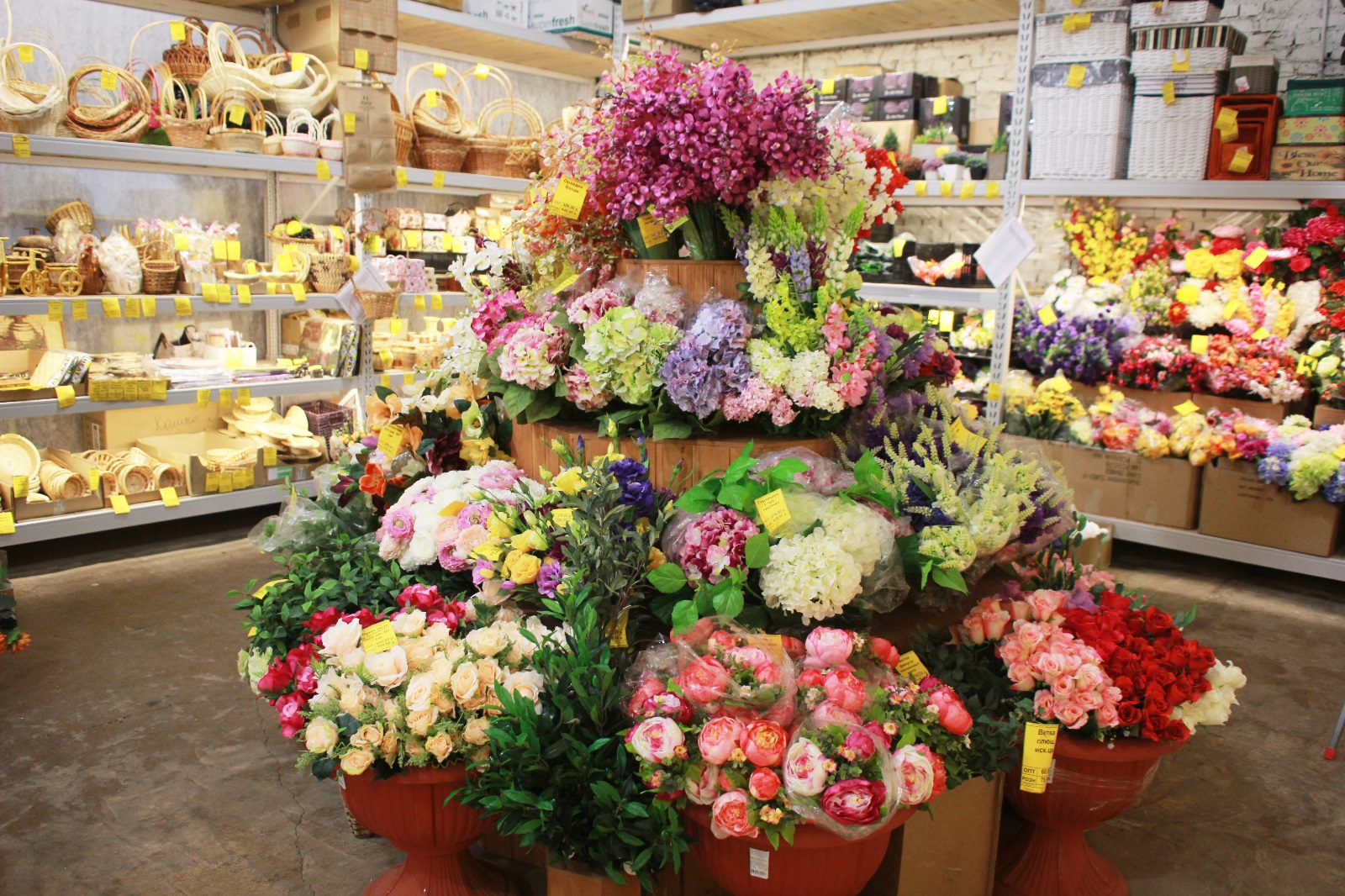 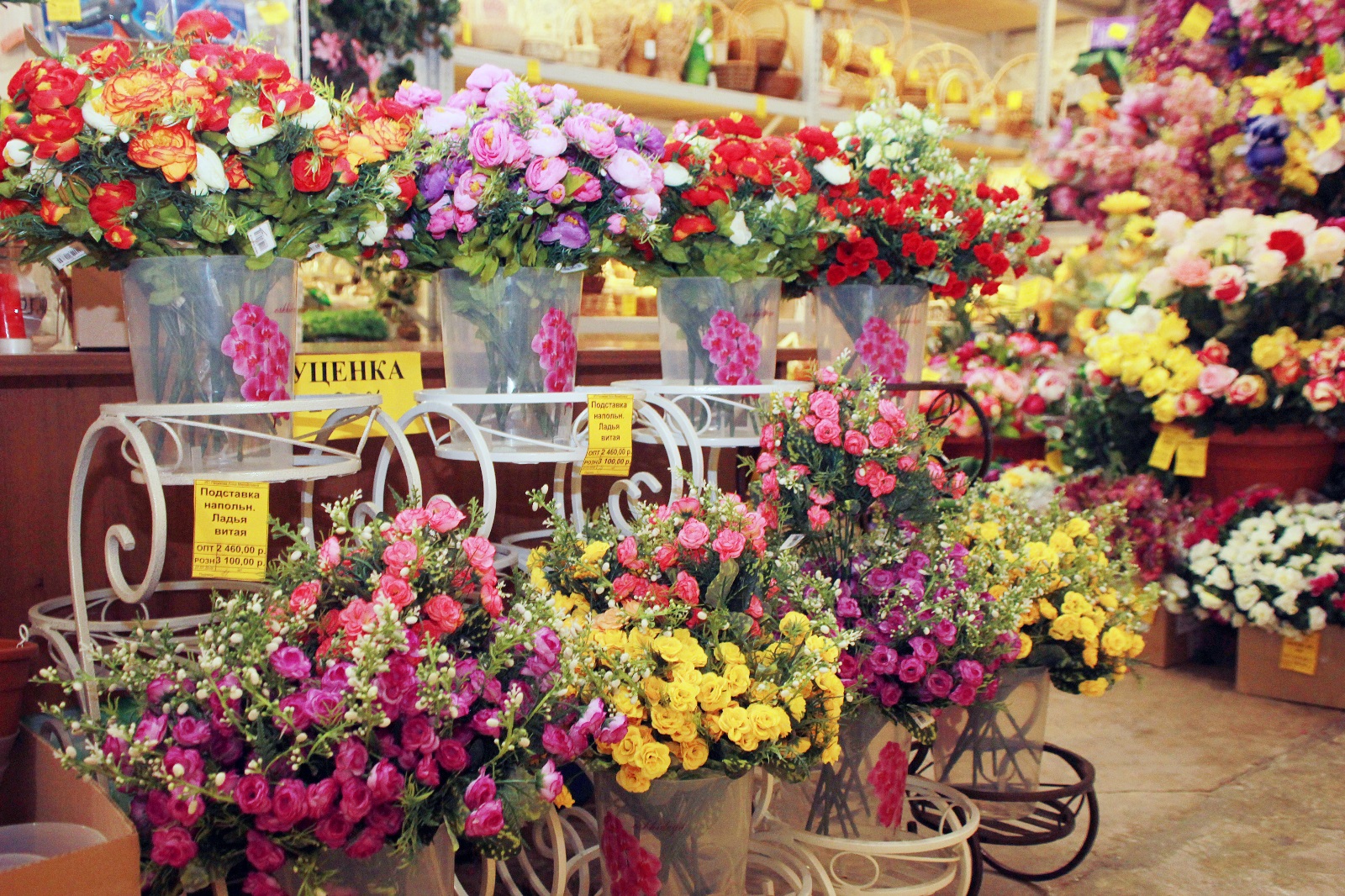 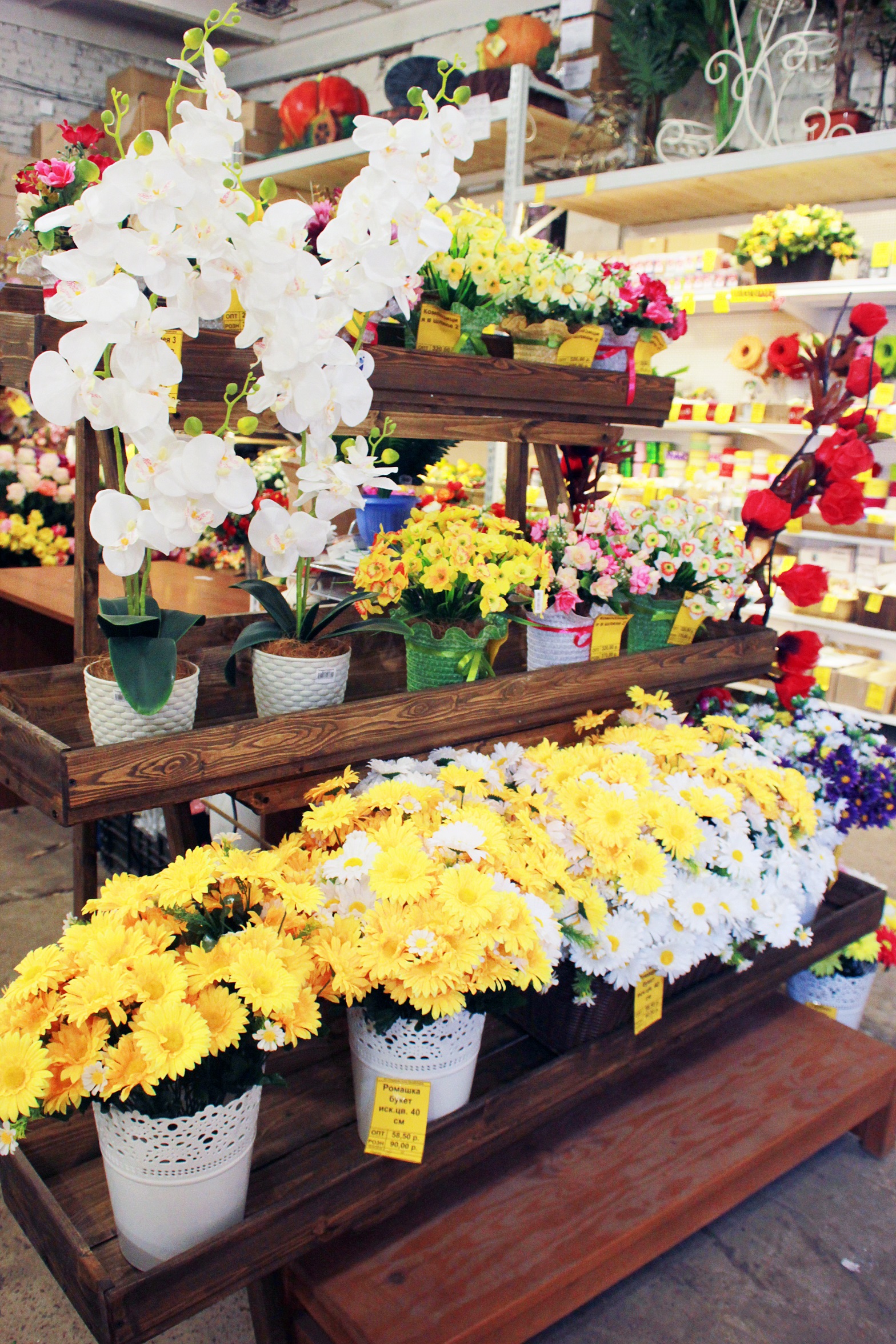 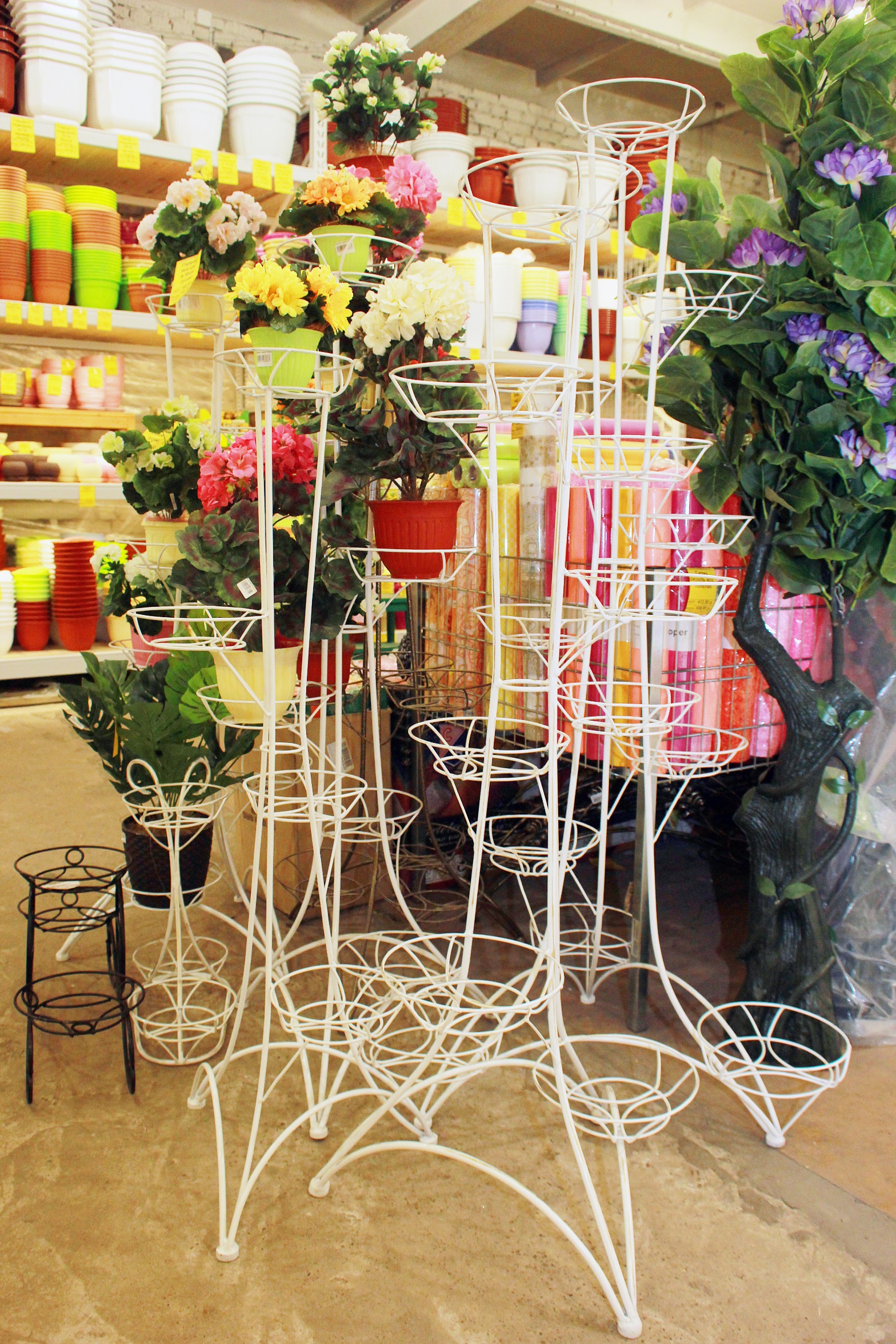 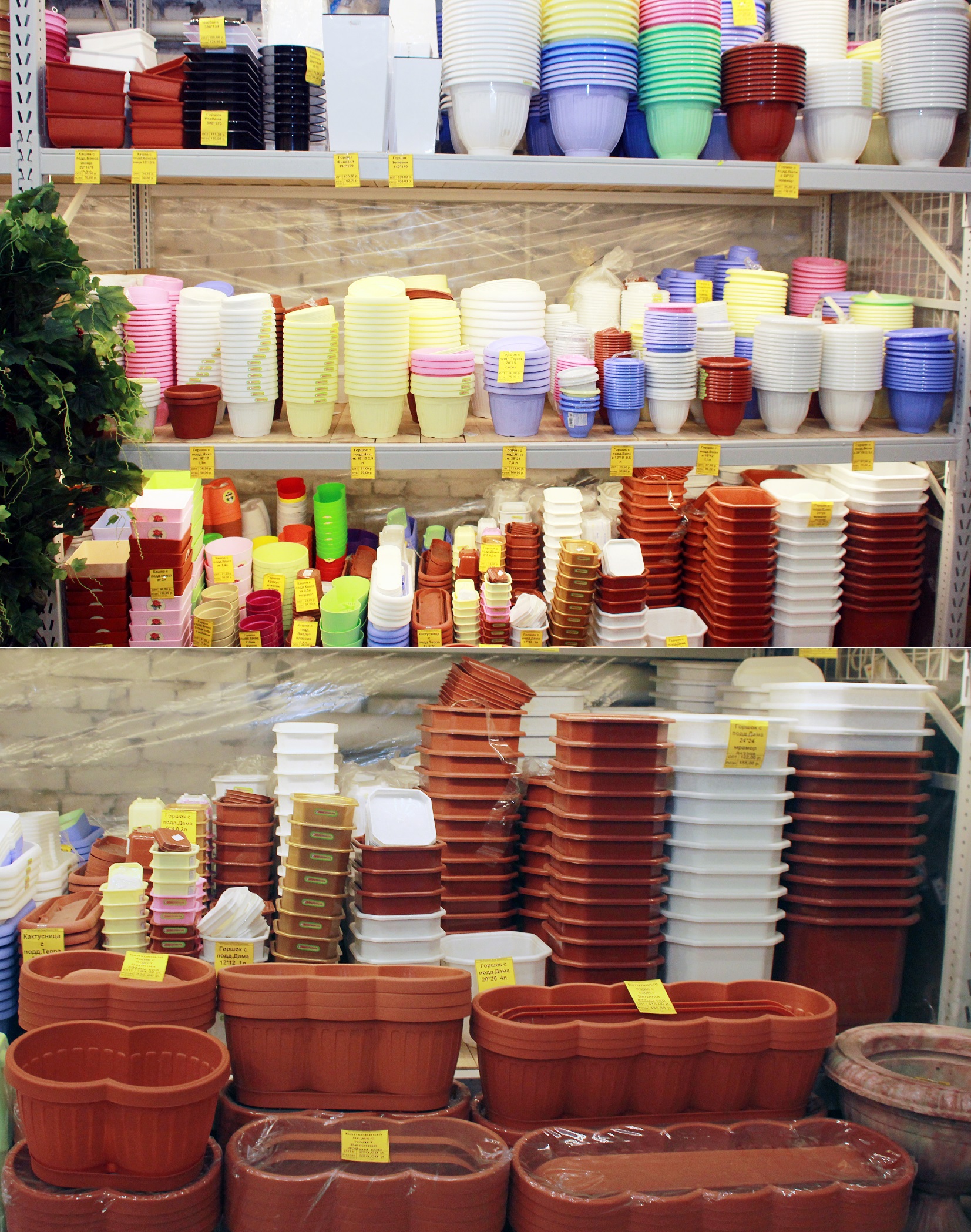 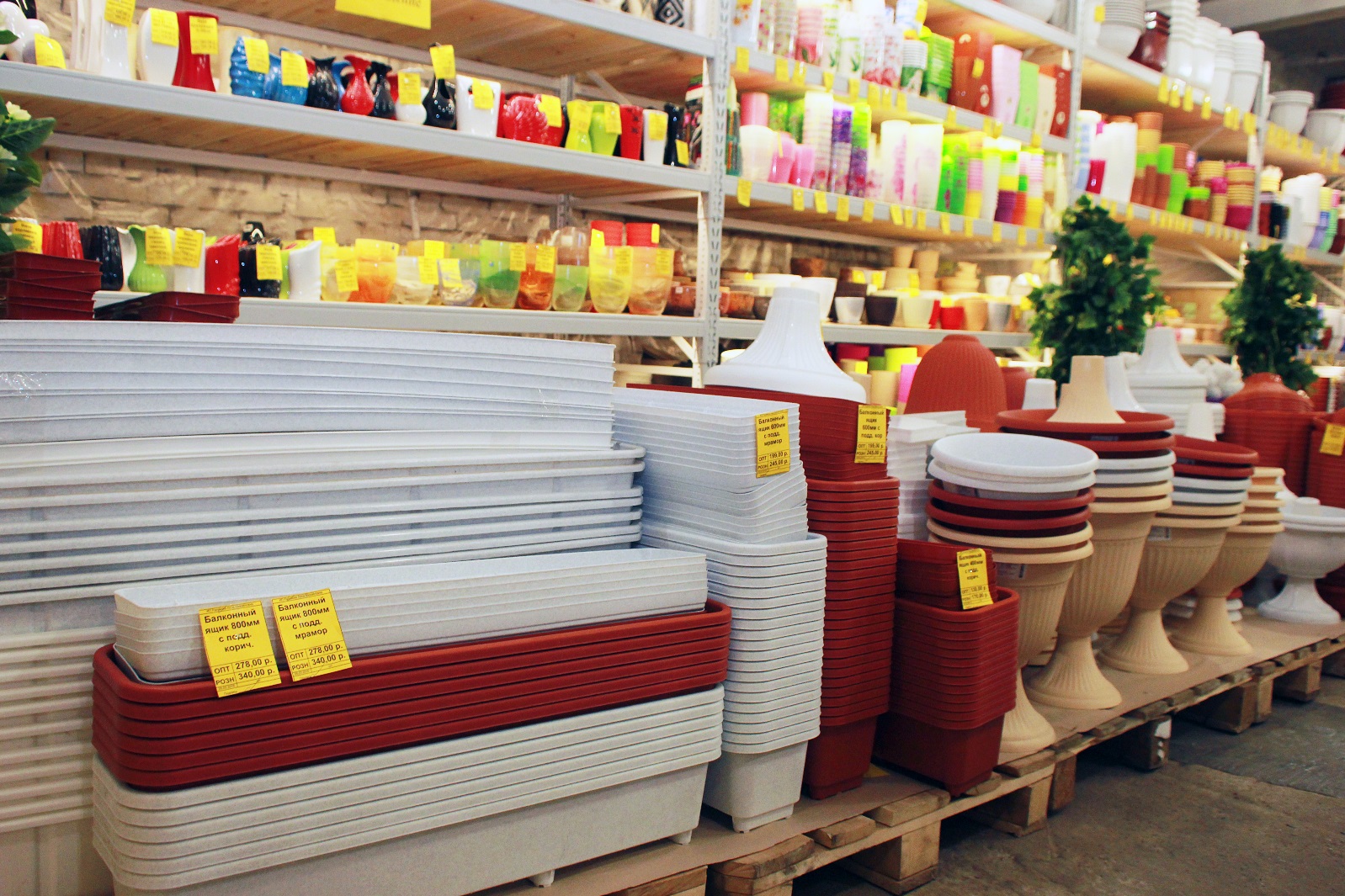 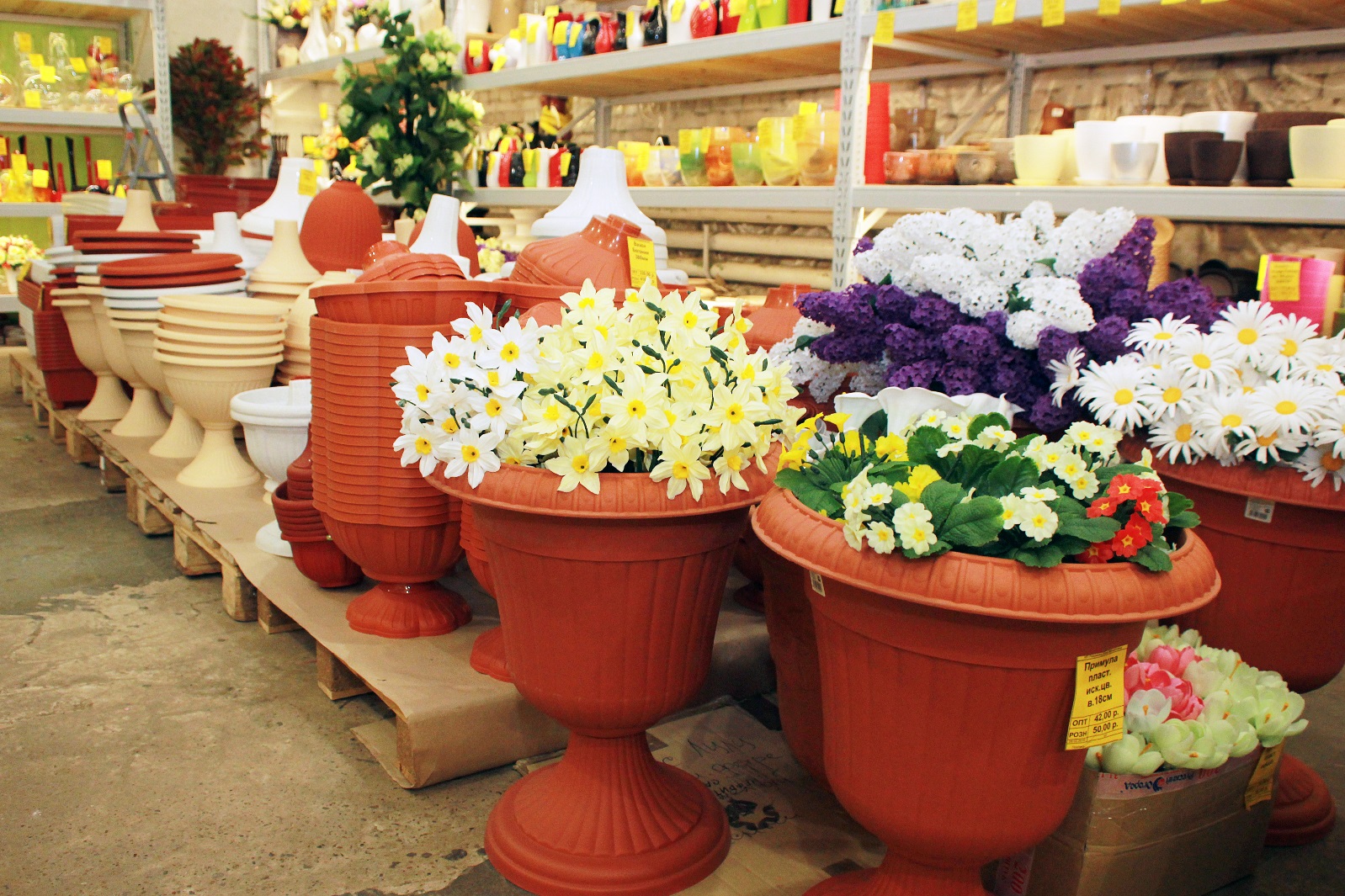 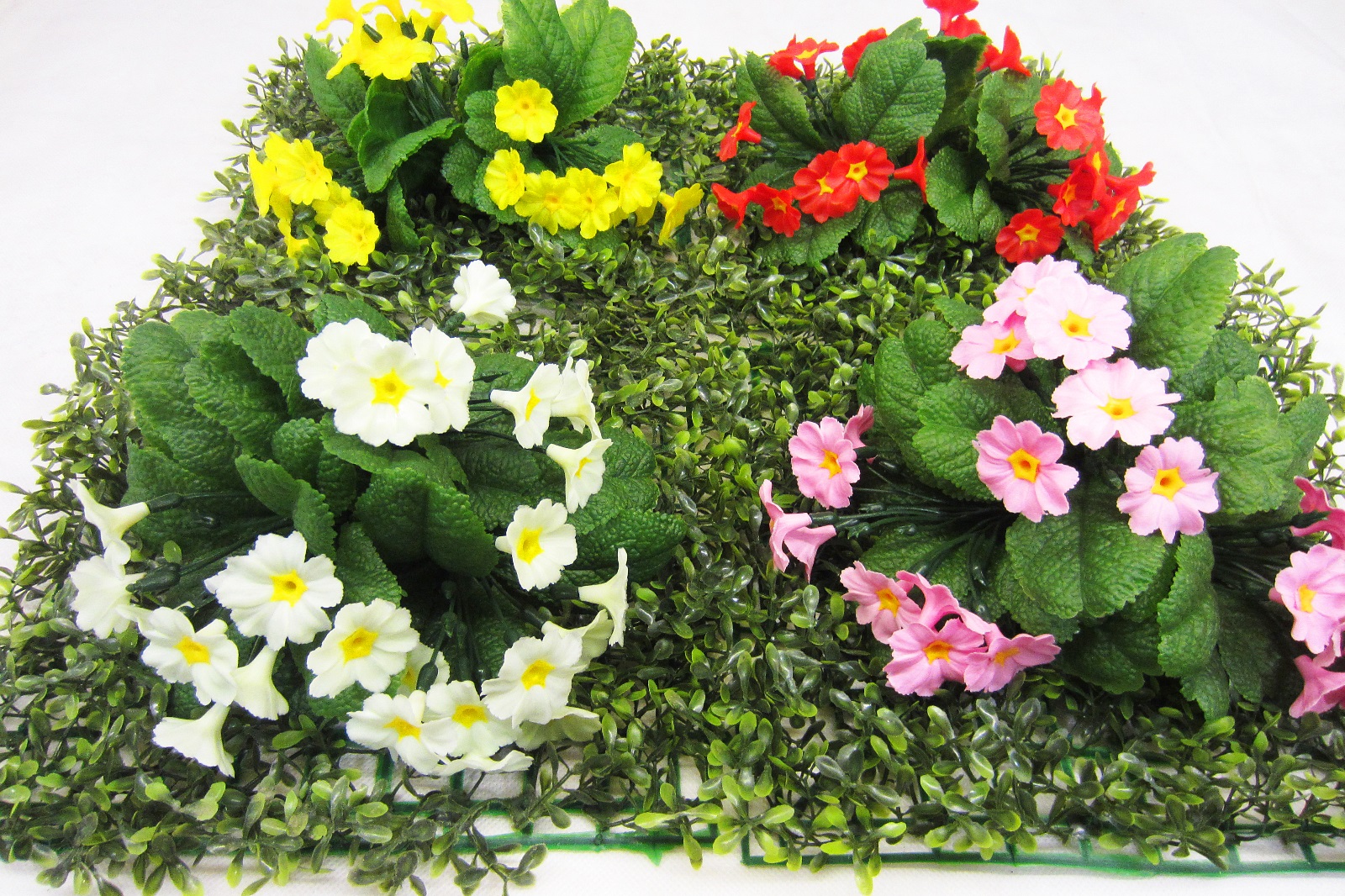 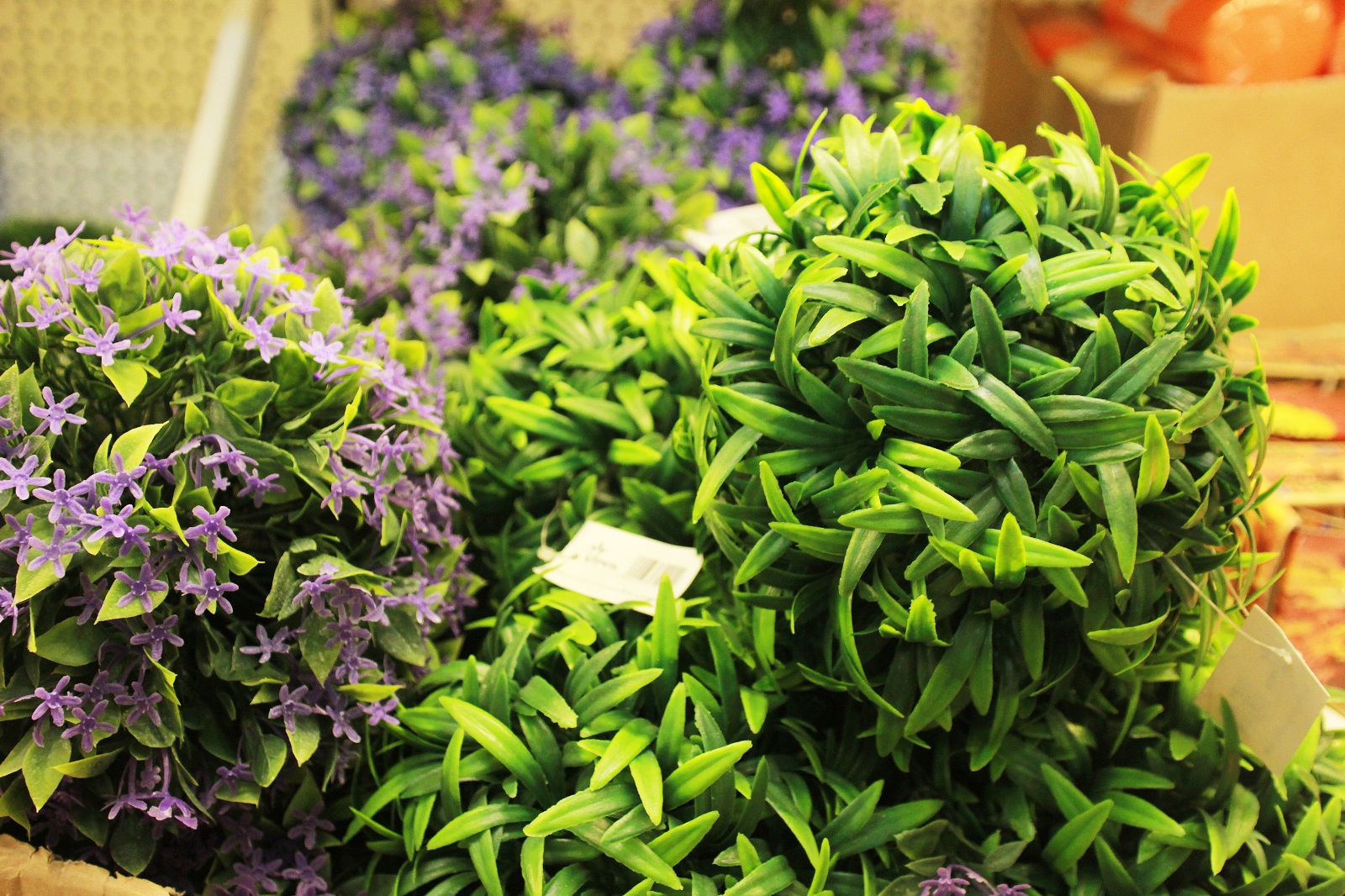 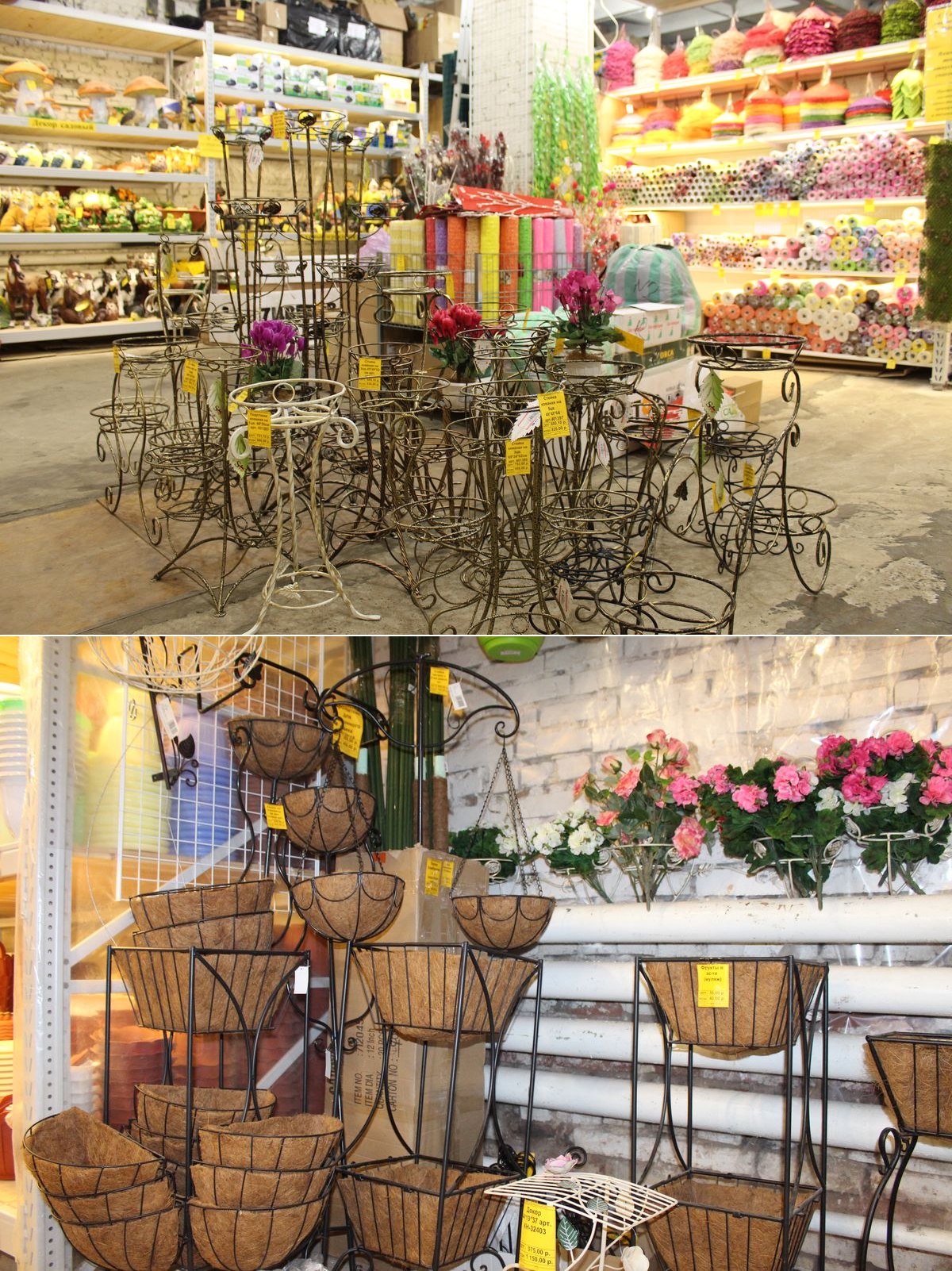 ПРИМЕРЫ КОМПОЗИЦИЙ ИЗ ИСКУССТВЕННЫХ ЦВЕТОВ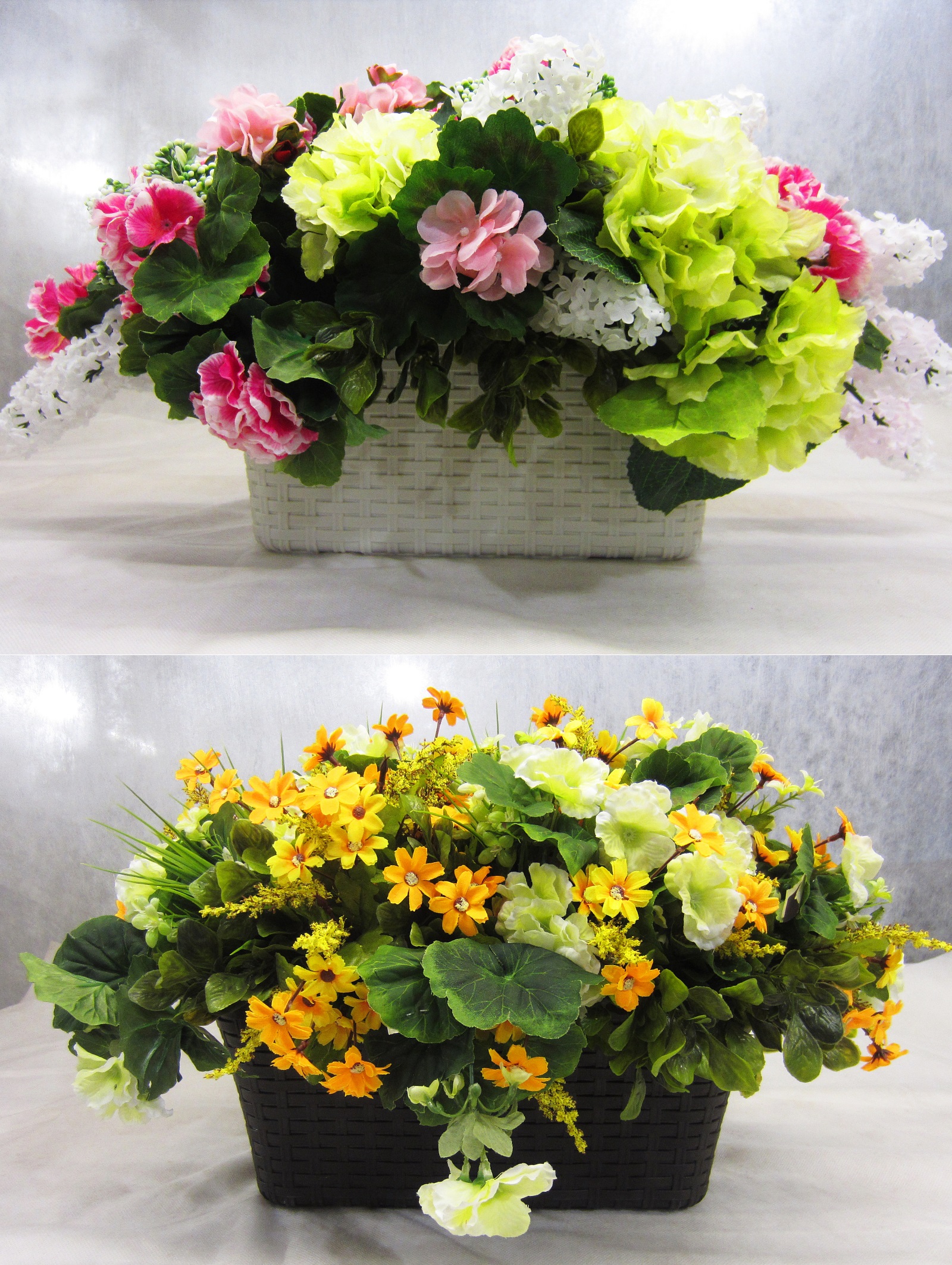 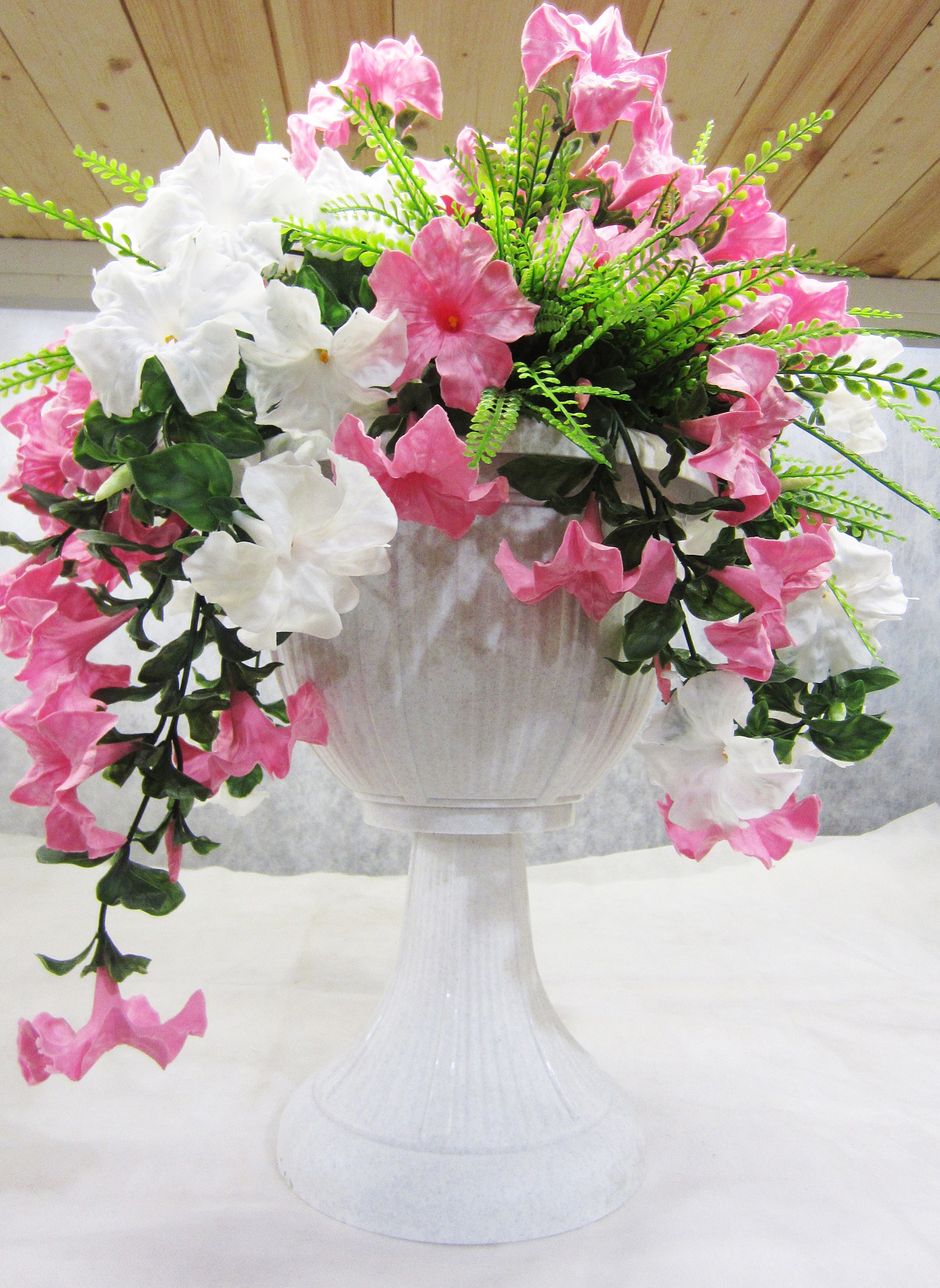 Диаметр вазона – 30 см. Цена композиции от 450 рублей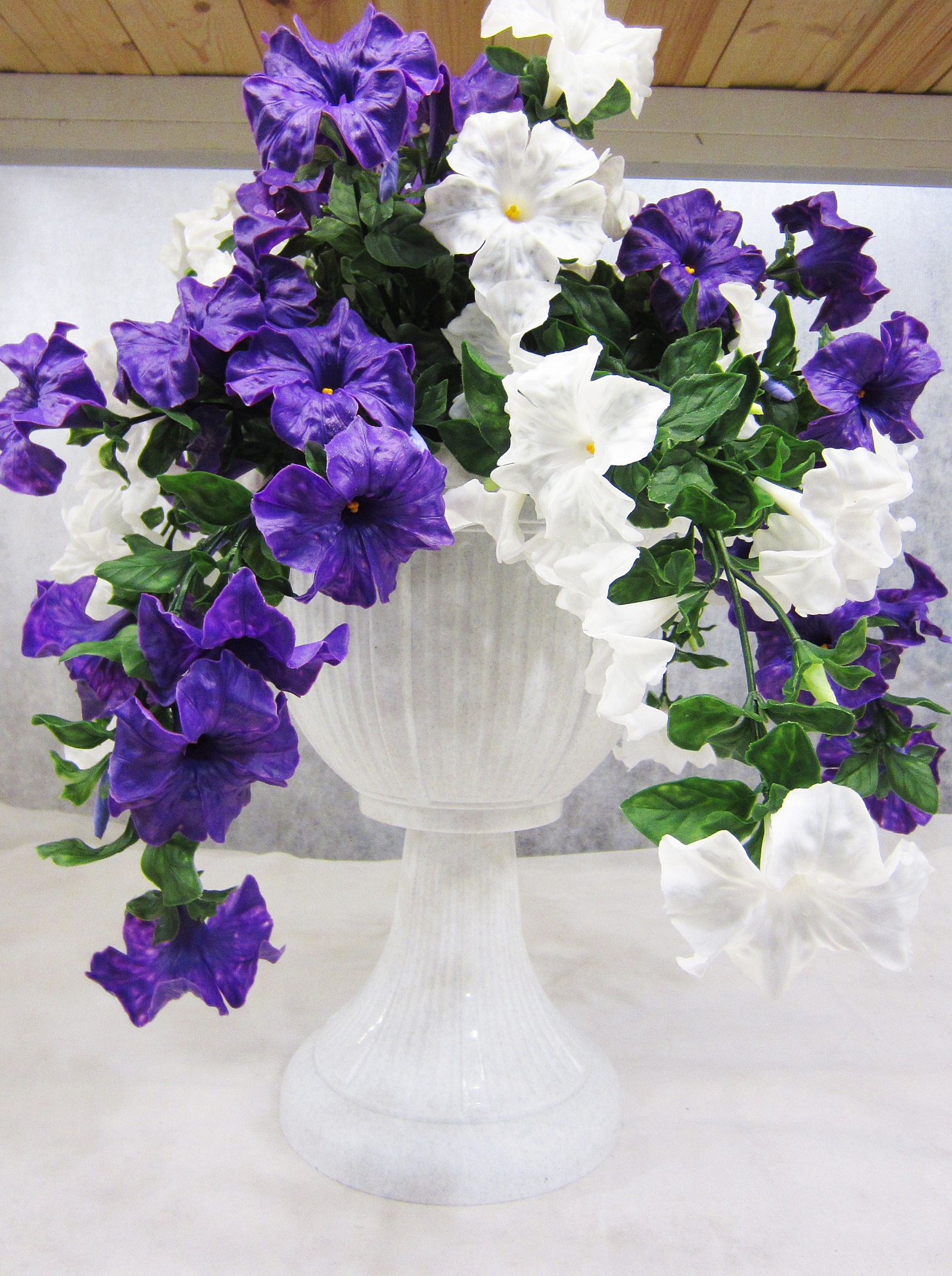 Диаметр вазона – 30 см. Цена композиции от 450 рублей